муниципальное бюджетное дошкольное образовательное учреждение«Детский сад № 2 «Дюймовочка» общеразвивающего вида с приоритетным осуществлением деятельности по художественно-эстетическому развитию детей»Конспект сюжетно-ролевой игры в средней группепо  области «Социализация» в средней группе на тему:«Корабль спешит на помощь»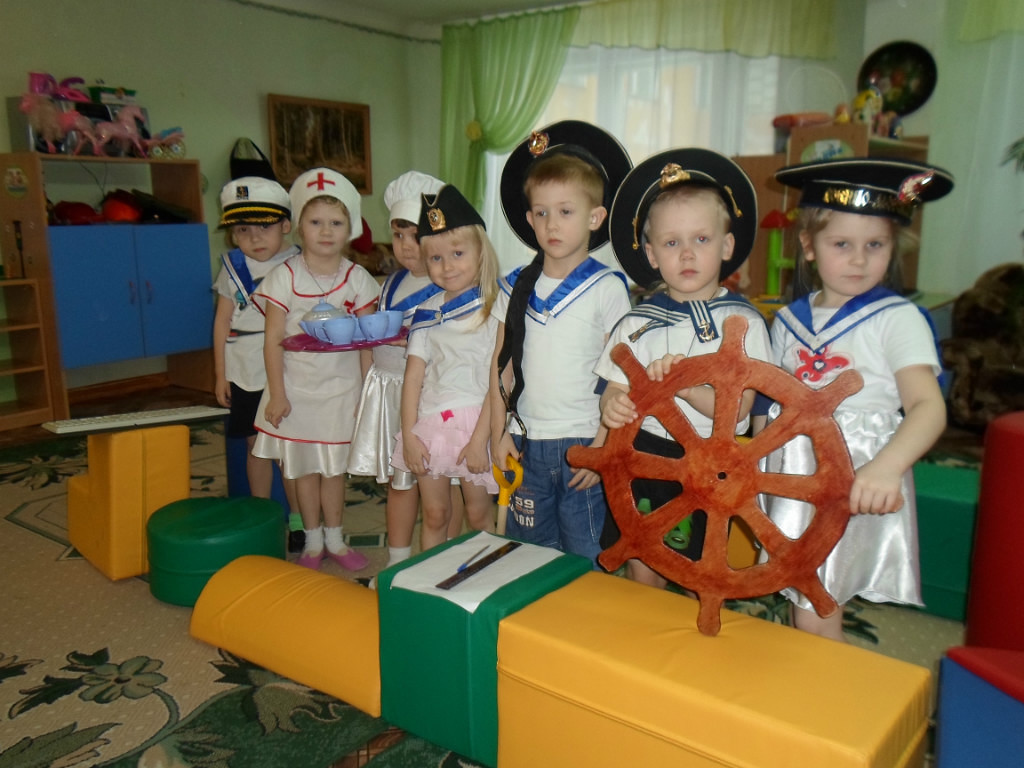 Разработала:воспитатель 1 категории Стародубова Г.Н.                                                      г. Шарыпово, 2013гИнтеграция: «Социализация», «Познание», «Коммуникация», «Чтение художественной литературы», «Физическое развитие».Цель: Создание условий для активной, творческой игровой деятельности.Задачи:Образовательные: Расширить и закрепить знания детей о профессиях на флоте, морских путешествиях.Формировать навыки и умения конструктивной деятельности.Учить комбинировать разнообразные события, выстраивая творческий сюжет, отражать в игре яркие впечатления от ознакомления с окружающей действительностью.Совершенствовать двигательную активность.Воспитательные:Воспитывать интерес и желание играть, доводить игру до логического завершения.Учить совместному сговору, формировать умение прислушиваться к мнению других.Формировать положительные взаимоотношения между детьми в процессе игры.Воспитывать культуру поведения.Воспитывать уважение к труду работников морского флота.Развивающие:Развивать речевое и ролевое взаимодействие детей;связную монологическую и диалогическую речь детей.Развивать умение использовать в игре предметы – заместители.Словарная работа: кок, якорь, капитан, корабль, штурвал, трап, штурман, диспетчер, радист.Предварительная работа:  Чтение детской художественной литературы о морских путешествиях и подводном мире:Н.Рыжих «Необыкновенный заплыв».С. Сахарнов «Самый лучший пароход», «Два радиста».З.Петрова «Капитаны».М.Садовский «Все мы моряки».Б. Житкова «Что я видел?» («Пароход», «Пристань», «На пароходе есть столовая» и др.)С. Козлов «В порту»; В. Сутееев «Кораблик»; В. Маяковский «Это книжечка моя про моря и про маяк», «Кем быть?».Рассматривание иллюстраций с изображением моря, различных кораблей, «Атласа мира».Беседы с детьми: «На чем я путешествую», «Если бы я был капитаном судна», «Кем быть?». Продуктивные виды деятельности:- Составление альбома о моряках.- Строительство корабля.Рисование: «Плывет кораблик по волнам», «Ветер по морю гуляет»
Аппликации:
«На дне морском», «Корабль»
Конструирование:
«Кораблики из геометрических плоскостных фигур, из счетных палочек», «Лодочка», «Кораблик в порту».Дидактические игры:- «Кому что нужно для работы».- «Лабиринт».- «Найди лишнее». - «Кто что услышал?». - «Что рассказало море?».Организованная учебная деятельность:- Конструирование «Наш корабль».- Рисование «Корабль в море».- ФЦКМ «Морское путешествие».Просмотр мультфильмов: - «Необитаемый остров», - «Рассказы старого моряка», - «Тайна далекого острова», - «Мореплавание Солнышкина», - «Гордый кораблик».Презентации:- «Морское путешествие»,- «По морям, по волнам…».Работа с родителями:- Сбор вместе с детьми иллюстрации о моряках.- Рассказы о службе моряков. - Просмотр  телепередач.- Изготовление и приобретение атрибутов.Оборудование и атрибуты для игры: Элементы костюмов: фуражка капитана, бескозырка, морские воротники, медицинский халат, фартук, колпак.Строительный материал (мягкий модуль, крупный строительный материал).Радионаушники, якорь, штурвал, бинокли, карта, швабра, удочка.Медицинский набор, кухонный набор, наборы овощей и фруктов, рыбки.Магнитофон и записи «шум моря», «пение тропических птиц».Игровые роли: капитан, штурман, радист, врач, кок, матросы, диспетчер (воспитатель).Технологическая карта сюжетно-ролевой игры «Моряки»ХодОрг. момент:В-ль: Тай, тай, налетай, с нами вместе поиграй.Всех принимаем, никого не обижаем!Раздается пикающий сигнал.В-ль: что это может быть? Что означает этот сигнал?По громкой связи: всем, всем, всем, кто нас слышит! Просим помощи! В море после шторма на маленьком острове Обезьян не осталось ни питания, ни пресной воды! В-ль: дети, что мы с вами можем сделать для бедных обезьянок?Дети: отправиться на помощь.В-ль: а как мы сможем им помочь?Варианты ответов детей: плыть на остров, лететь, отвезти еду и воду.В-ль: как же нам добраться до острова? Придется плыть на корабле. А где его взять?Дети: построить.В-ль: предлагаю приступить к постройке корабля.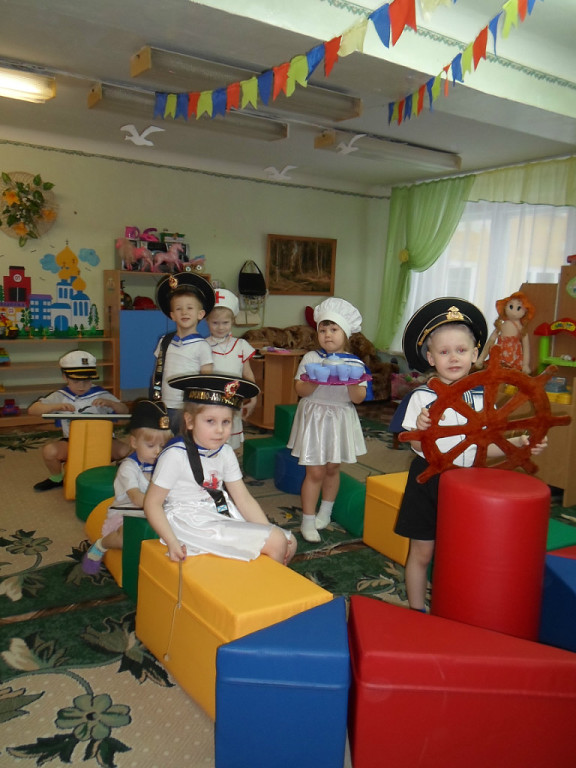 Вот и готов наш корабль. Как мы его назовем? Чтобы корабль вышел в плавание, нужна команда. А вы знаете, люди каких профессий должны быть на корабле? А кто самый главный? Давайте выберем капитана и других членов команды. Кто будет у нас капитаном? Почему? Каким должен быть капитан?Штурман?Радист?Матросы?Кок?Доктор?Сигнальщик?В-ль: а можно, я буду диспетчером? Я буду держать с вами связь с земли.И сейчас, как диспетчер, я спрашиваю вас: Капитан, что вы будете делать во время плавания?(командовать моряками, принимать важные решения, отдавать приказы, вести наблюдение).- штурман, что вы будете делать?(работать с картой, следить за маршрутом).- радист, что вы будете делать?(поддерживать связь с землей, передавать все, что происходит в плавании).- доктор, а вы знаете, что вам понадобится в плавании?(лекарства, инструменты, перевязочный материал).- кок, а что вы будете делать на корабле?(готовить еду, кормить команду корабля).- а что будут делать матросы? Может быть, можно обойтись без них?(Матросы должны драить палубу, ловить рыбу, выполнять мелкие поручения).- Молодцы! Вы отлично знаете свою работу. Занимайте свои рабочие места на корабле и готовьтесь к отправке в море.(Все выбирают свои принадлежности, располагаются на палубе корабля, заранее приготовить места для каждой должности.)Звучит запись «Шум моря».Диспетчер:  доктор, проверить состояние команды!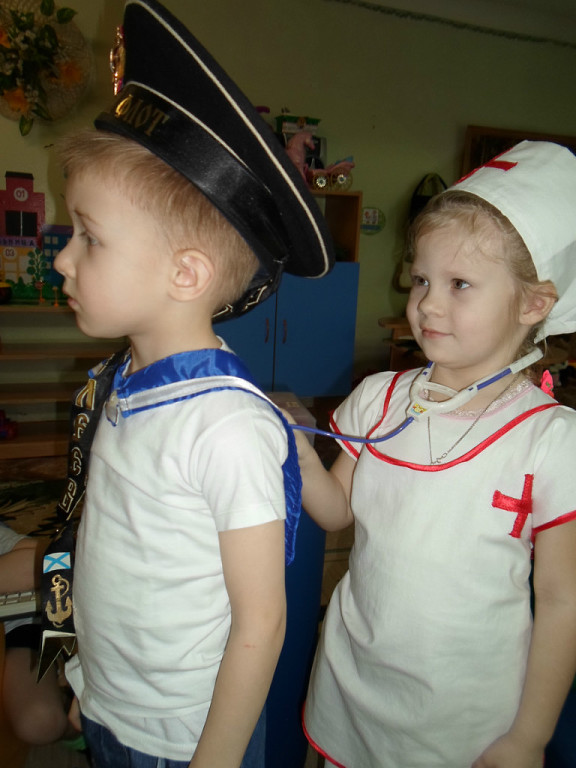 (доктор подходит к членам команды, осматривает, меряет пульс, задает вопросы: не кружится ли голова, не тошнит, у вас все в порядке?).Доктор:  все хорошо, все здоровы, чувствуют себя отлично!Диспетчер: всем приготовиться к выходу в море! Капитан, дайте команду поднять флаг, проверить связь.Капитан: есть проверить связь, поднять флаг! Отдать швартовы!Матрос: есть отдать швартовы!Капитан: поднять якорь!Матрос: есть поднять якорь!Капитан: от винта! Право руля! Лево руля! Полный вперед! Так держать!Штурман: есть право руля! Есть лево руля! Есть полный вперед!Капитан: матросы, приступить к своим обязанностям!1 матрос: 1 матрос приступил к уборке палубы!2 матрос: 2 матрос приступил к ловле рыбы на обед!Диспетчер: радист, прием, прием! Как меня слышите? Доложите, где вы находитесь!Радист: прием! Слышу вас хорошо. Корабль вышел в открытое море.Диспетчер: штурман, укажите свои координаты нахождения в море!Штурман: прием, прием, идем прямо по курсу к острову Обезьян.Капитан: кок, доложите меню на обед!Кок: докладываю, товарищ капитан! На обед сегодня суп-уха, макароны по-флотски и компот!Капитан: а пока всей команде предложите чай!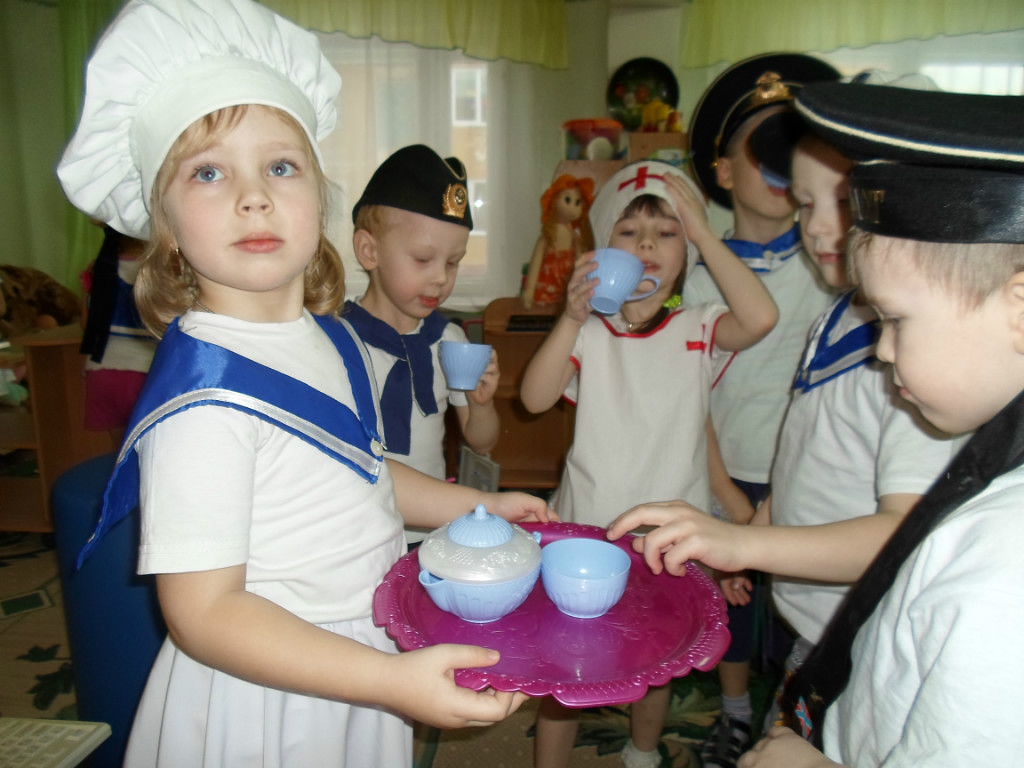 Кок: есть предложить чай! (разносит на подносе чашки с чаем).Штурман: докладываю капитану: прямо по курсу банановый остров! Капитан: причалить к острову! Бросить якорь!Команде высадиться на берег!Звучит пение птиц.Кок: необходимо пополнить запас питания свежими бананами.Команда выходит на берег, собирают бананы с деревьев, укладывают в корзины, поднимают на борт корабля.Капитан: всем подняться на корабль! Поднять якорь! Кок: вся команда приглашается на обед!Все подходят к столику, обедают. Кок подает пищу, убирает посуду. Капитан стоит у штурвала. Его меняет штурман, капитан идет обедать. Возвращается. Диспетчер: Штурман, доложить о координатах!Штурман: корабль взял курс к острову обезьян.    Диспетчер: команде приготовиться к высадке на остров. Не забыть воду и лекарства.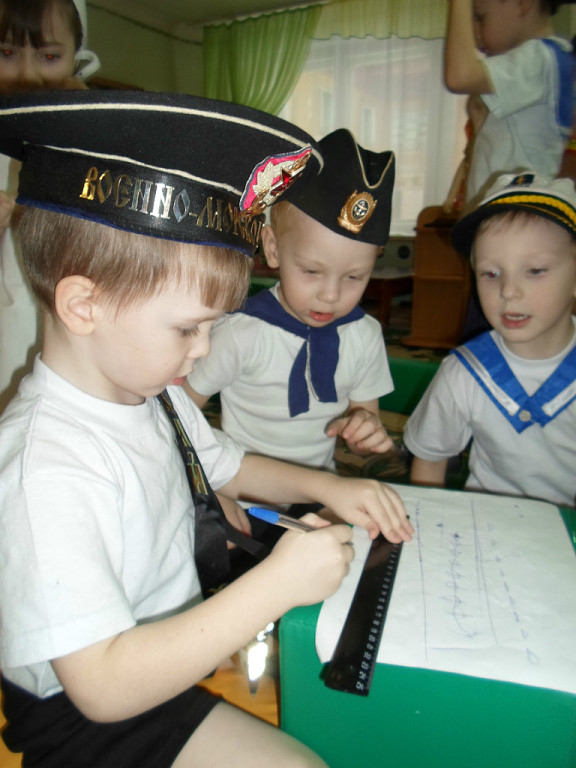 Диспетчер: капитан, проверьте готовность команды.Капитан: команда готова оказать необходимую помощь пострадавшим обезьянкам.Штурман: подходим к острову, всем быть готовыми!Капитан: бросить якорь, команде высадиться на берег!Капитан: - доктор, приступить к оказанию помощи!(ставит градусники, перебинтовывает, дает лекарство).- Матросы, напоить обезьян водой!(дают воду).- Кок, напоить горячим чаем потерпевших и команду! Диспетчер: капитан! Доложите, как проходит операция по спасению? Капитан: все хорошо! Корабль вовремя пришел на помощь.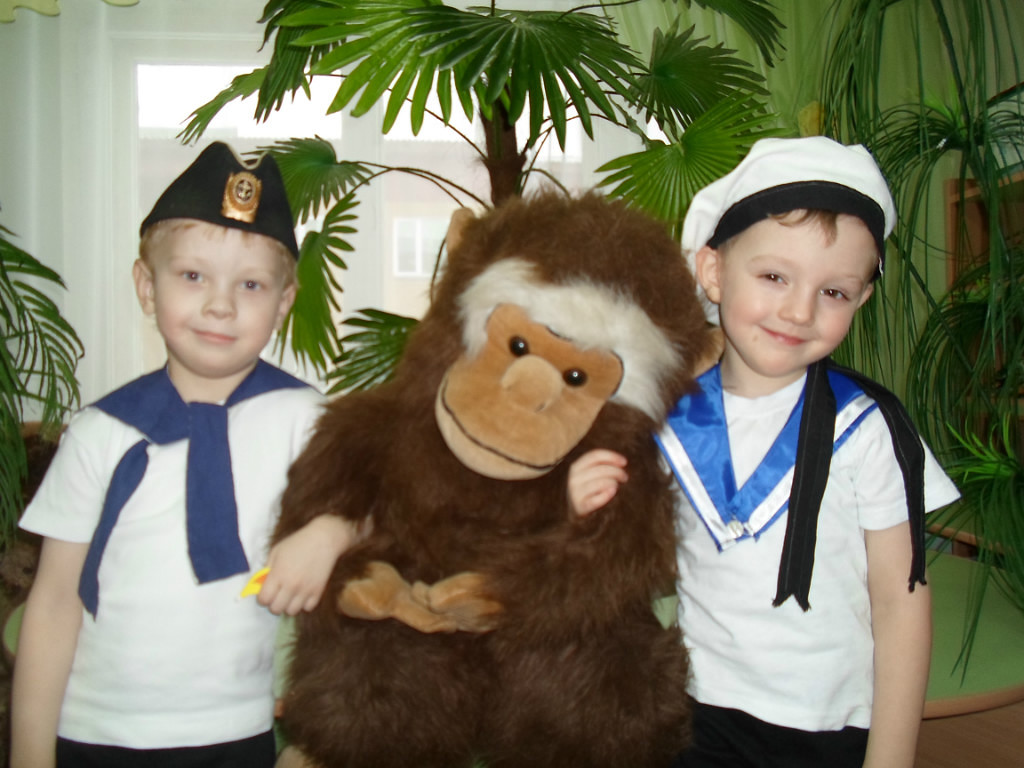 Доктор, как чувствуют себя обезьяны?Доктор: докладываю: команда и спасенные чувствуют себя хорошо.Диспетчер: поздравляю с успешно выполненным заданием! Оставить запас воды и питания на острове и приступить к погрузке на корабль!Капитан: матросы, вынести с корабля воду и свежие бананы для обезьян!(исполняют).Команде подняться на палубу корабля!Матросы, поднять якорь!Штурман: доложить о курсе корабля.Штурман: корабль взял курс в родной порт.Капитан: право руля! Лево руля! Так держать! Полный вперед!Штурман: есть полный вперед!Капитан: доктор, проверьте состояние команды, окажите помощь нуждающимся.Доктор проводит осмотр членов команды.Доктор: команда чувствует себя хорошо, пострадавших нет.Диспетчер: радист, примите радиотелеграмму: прогноз погоды хороший, море спокойное, шторма не ожидается. Доложите капитану!Радист: есть доложить капитану!(несет капитану телеграмму).Диспетчер: вижу ваш корабль, он движется прямо к порту.Штурман: на горизонте показался порт!Капитан: стоп, машины! Бросить якорь!Команде построиться на палубе!Капитан: наше задание выполнено, благодарю команду за работу! Диспетчер: поздравляю с возвращением на берег!Капитан: сойти с корабля! Всей команде два дня отдыха!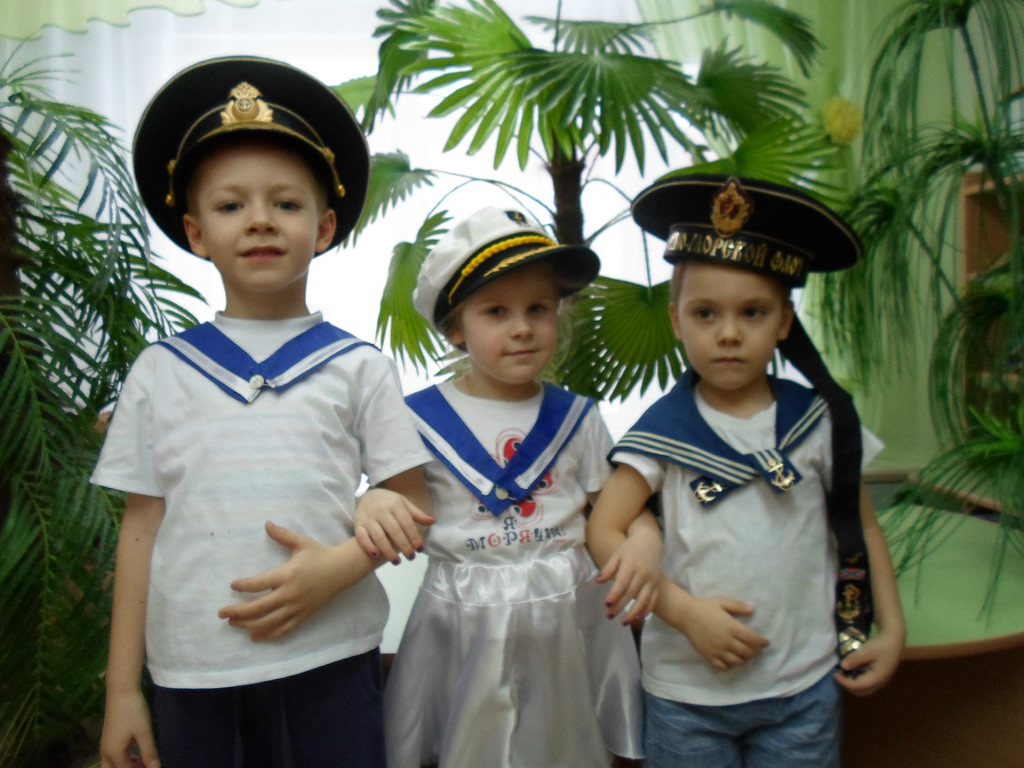 Ситуация Атрибуты Действия педагогаДеятельность детей Постройка корабля.Подготовка к плаванию.Плавание.Выполнение ролевых действий.Высадка на банановый остров.Оказание помощи на «Острове обезьян».Возвращение в порт.Строительный материал, набор мягких модулей. Штурвал.Матросские бескозырки.Мачта на корабле с флажками. Бинокль, рупор, наушники, рация.Инструменты для доктора. Одежда, посуда для кока, моряков.Создает проблемную ситуацию.Принимает участие в распределении ролей.Помогает советом, наводящими вопросами в постройке корабля.Берет на себя роль участника – диспетчера, с которым команда держит связь по рации.Самостоятельно решают проблему.Строят корабль.Распределяют роли с помощью воспитателя.Капитан командует матросами, следит за тем, как они выполняют работу.Врач осматривает членов экипажа.Рыбаки ловят рыбу.Штурман прокладывает маршрут, держит связь с капитаном.Радист держит связь с Землей – диспетчером, с капитаном.Кок готовит пищу для пассажиров.